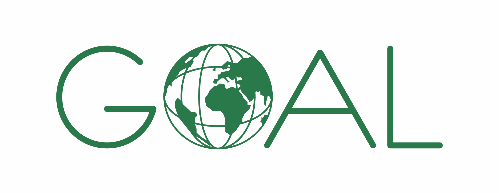 KLA-G-155 - Invitation to Tender (ITT) for five (5) seasonal fairs/events for young people in the Young Africa Works in Uganda – Markets for Youth programClarifications #1 – 29/04/2021QuestionsAnswersWhat is the TIN number of the organisation in order to apply for the tax clearance certificate?TIN number is 1000134517